Rhogério Correia de Souza Araújo, M.eEstudo e compreensão do mercado de trabalho e suas características. Entendimento dos conceitos, métodos e técnicas de recrutamento e seleção de pessoal. Entendimento das técnicas e formas de avaliar os resultados destes processos, descrevendo técnicas e tendências. Anápolis, 04 de abril de 2021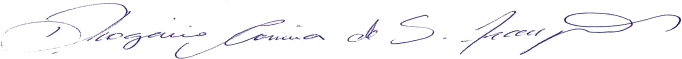 Prof. M.e Rhogério Correia de Souza AraújoPROFESSOR RESPONSÁVEL PELA DISCIPLINA1. CARACTERIZAÇÃO DA DISCIPLINA1. CARACTERIZAÇÃO DA DISCIPLINANome da Disciplina: Recrutamento e Seleção de PessoasAno/semestre: Código da Disciplina: Período:Carga Horária Total: 80h/aCarga Horária Total: 80h/aPré-Requisito: Não se Aplica Co-Requisito: Não se Aplica 2. PROFESSOR3. EMENTA4. OBJETIVO GERALIdentificar as principais mudanças ocorridas nos últimos anos na área de gestão de pessoas e como isso impacta nos processos de recursos humanos.Explicar o que são competências e gestão por competências.Comparar o processo de seleção por competências com os demais tipos de seleção.5. OBJETIVOS ESPECÍFICOS5. OBJETIVOS ESPECÍFICOSUnidadesObjetivos Específicos1 – Gestão de Pessoas: cenários e tendências- Identificar as principais mudanças ocorridas nos últimos anos na área de gestão de pessoas e como isso impacta nos processos de recursos humanos.- Explicar as principais tendências da área de Gestão de Pessoas.3 - Avaliar por que as pessoas são consideradas a maior vantagem competitiva das empresas nos dias atuais.2 – Mercado de trabalho e de profissionais- Demonstrar a influência das oscilações do mercado de trabalho nos processos seletivos, aumentando ou diminuindo sua complexidade.- Identificar estratégias de seleção nos diferentes contextos do mercado de trabalho3 - Explicar como as mudanças no mercado de trabalho acarretam mudanças também no mercado de profissionais.3 – Subsistemas de gestão de pessoas1 - Identificar os diferentes subsistemas de Recursos Humanos e seus processos envolvidos. 
2 - Definir o papel de cada subsistema e seus impactos na gestão de pessoas.3 - Analisar a atuação do profissional de RH nos diferentes subsistemas de Recursos Humanos.4 – Competências: conceito e gestão de competências1 - Demonstrar a importância de se definir as competências do cargo para o processo seletivo. 
2 - Identificar aspectos técnicos e comportamentais que definem as competências dos cargos.3 - Explicar o que são competências e gestão por competências.5 – Construindo um perfil de competências do cargo1 - Entender como elaborar um perfil de competências a partir do entendimento do contexto e desafios do cargo. 
2 - Utilizar o perfil de competências para uma condução mais efetiva do processo seletivo.3 - Demonstrar como o perfil de competências é uma importante ferramenta para a área de gestão de pessoas.6 – Recrutamento: conceito e tendências- Descrever o conceito de recrutamento.- Avaliar o impacto do recrutamento no processo seletivo como um todo.3 - Apresentar as principais tendências em ferramentas e técnicas de recrutamento.7 – Recrutamento: Tipos- Diferenciar os tipos de recrutamento: interno, externo e misto.- Comparar as vantagens e desvantagens de cada tipo de recrutamento.3 - Identificar o melhor tipo de recrutamento de acordo com o perfil da vaga e contexto da empresa.8 – Recrutamento: Fontes de Captação1 - Explicar as diferentes fontes de recrutamento e suas vantagens. 
2 - Identificar a forma de utilização das fontes de recrutamento.3 - Analisar as fontes de recrutamento de acordo com o perfil da vaga.9 – Devolutiva do processo seletivo1 - Explicar o papel do profissional de Recursos Humanos na devolutiva do processo seletivo. 
2 - Diferenciar os tipos de devolutivas de acordo com as etapas do processo seletivo.3 - Avaliar a importância da devolutiva no processo seletivo.10 – Técnicas de seleção1 - Explicar as diferentes técnicas que podem ser utilizadas em um processo seletivo. 
2 - Demonstrar a adequação das técnicas de seleção de acordo com o perfil do cargo.3 - Comparar as vantagens de cada uma das técnicas de seleção de pessoas.11 – Papel do avaliador1 - Reconhecer o papel do avaliador em todas as etapas do processo seletivo. 
2 - Explicar os cuidados que o avaliador deve tomar no processo seletivo.3 - Identificar comportamentos desejáveis e não desejáveis do avaliador.12 – Seleção por competências1 - Comparar o processo de seleção por competências com os demais tipos de seleção. 
2 - Identificar as vantagens do modelo de seleção por competências.3 - Explicar como conduzir um processo de seleção por competências.13 – Seleção: conceito e foco em competências- Explicar o conceito de seleção de pessoal.2 - Identificar os critérios necessários para uma seleção com foco em competências. 
3 - Analisar as vantagens da seleção com foco em competências.14 – Entrevista de triagem e análise de currículo- Mostrar como se faz uma análise de currículos adequadamente.2 - Demonstrar a importância da entrevista de triagem como ferramenta do processo seletivo. 
3 - Separar as informações do currículo que são relevantes ou não para o processo de análise.15 – Tipos de entrevista- Diferenciar os tipos de entrevista de seleção.2 - Identificar as melhores alternativas de entrevista de acordo com a necessidade da vaga. 
3 - Explicar a importância dos diferentes tipos de entrevista no processo seletivo.16 – Tipos de entrevista: entrevista comportamental- Explicar o conceito e aplicação da entrevista comportamental.2 - Demonstrar como devem ser elaboradas as perguntas em uma entrevista comportamental. 
3 - Diferenciar a entrevista comportamental dos demais tipos de entrevista.6. HABILIDADES E COMPETÊNCIASA capacidade de criar soluções com flexibilidade, adaptabilidade e com inovação; de selecionar estratégias adequadas de ação visando a atender interesses interpessoais e das organizações; comunicação interpessoal, raciocínio lógico, crítico e analítico; capacidade de propor modelos de gestão inovadores. Tomada de decisão.7. CONTEÚDO PROGRAMÁTICO7. CONTEÚDO PROGRAMÁTICO7. CONTEÚDO PROGRAMÁTICO7. CONTEÚDO PROGRAMÁTICOSemanaTítulo do ConteúdoEstratégia de ensino-aprendizagemAulaTeórica/Prática1Aula 1 - Gestão de Pessoas: cenários e tendênciasUnidades de aprendizagemVídeo de apresentaçãoFórum de dúvidasTeórica1Aula 2 - Mercado de trabalho e de profissionaisUnidades de aprendizagemVídeo de apresentaçãoFórum de dúvidasTeórica2Aula 3 - Subsistemas de gestão de pessoasUnidades de aprendizagemMentoriaFórum de dúvidasTeórica2Aula 4 - Competências: conceito e gestão decompetênciasUnidades de aprendizagemMentoriaFórum de dúvidasTeórica3Aula 5 - Construindo um perfil de competências do cargoUnidades de aprendizagemVideoaulaProva on-line AFórum de dúvidasTeórica3Aula 6 - Recrutamento: conceito e tendênciasUnidades de aprendizagemVideoaulaProva on-line AFórum de dúvidasTeórica4Aula 7 - Recrutamento: TiposUnidades de aprendizagemMentoriaFórum de dúvidasTeórica4Aula 8 - Recrutamento: Fontes de CaptaçãoUnidades de aprendizagemMentoriaFórum de dúvidasTeórica5Prova - 1ªVAProva - 1ªVATeórica6Aula  9 - Devolutiva do processo seletivoUnidades de aprendizagemEstudo em pares – Supere-seFórum de dúvidasTeórica6Aula 10 - Técnicas de seleçãoUnidades de aprendizagemEstudo em pares – Supere-seFórum de dúvidasTeórica7Aula 11 - Papel do avaliadorUnidades de aprendizagemMentoriaWebinarFórum de dúvidasTeórica7Aula 12 - Seleção por competênciasUnidades de aprendizagemMentoriaWebinarFórum de dúvidasTeórica8Aula 13 - Seleção: conceito e foco em competênciasUnidades de aprendizagemVideoaulaProva on-line B Fórum de dúvidasTeórica8Aula 14 - Entrevista  de triagem   e  análise  de currículoUnidades de aprendizagemVideoaulaProva on-line B Fórum de dúvidasTeórica9Aula 15 - Tipos de entrevistaUnidades de aprendizagem
MentoriaFórum de dúvidasTeórica9Aula 16 - Tipos de entrevista: entrevista comportamentalUnidades de aprendizagem
MentoriaFórum de dúvidasTeórica10Prova – 3ª VAProva – 3ª VATeórica8. PROCEDIMENTOS DIDÁTICOSAs disciplinas 100% on-line, cuja duração é de 10 semanas letivas, são estruturadas a partir da seguinte modelagem:•	16 unidades de aprendizagem, incluindo atividades de fixação, distribuídas pelas semanas letivas;•	1 vídeo de apresentação com o professor da disciplina na semana 1;•	2 vídeos, alternados nas semanas 3 e 8, em que o professor apresenta os aspectos centrais das atividades em estudo e oferece orientações de estudo;•	4 mentorias alternadas nas semanas:  2, 4, 7 e 9, nas quais é gerada maior proximidade com o aluno, respondendo dúvidas quanto ao conteúdo estudado e alargando as perspectivas sobre as habilidades e competências a serem desenvolvidas;•	provas on-line nas semanas 3 e 8, cuja nota é referente a 2ª VA;•	programa Supere-se de retomada de conteúdos e recuperação de notas nas semanas 6 e 7;•	provas nas semanas 5 e 10, 1ª VA e 3ª VA.9. ATIVIDADE INTEGRATIVA Não se Aplica.10. PROCESSO AVALIATIVO DA APRENDIZAGEMAs Verificações de Aprendizagem estarão disponíveis nas seguintes semanas da disciplina: Semana 3 - Prova on-line A (2ªVA); Semana 5 - 1ªVA; Semana 8 - Prova on-line B (2ªVA); Semana 10 - 3ª VA.Os valores das avaliações são: Prova on-line A (2ª VA) - 50 pontos; Prova de 1ªVA - 100 pontos; Prova on-line B (2ªVA) - 50 pontos; Prova de 3ª VA - 100 pontos.
Após a 1ª verificação de aprendizagem, acontece o Programa Supere-se. Nele, por meio da aplicação da Metodologia Ativa, os estudantes são convidados a participarem de estudos em grupo com seus pares, revisando o conteúdo até ali ministrado. Para cada grupo, são destinados alunos para exercerem o papel de líder e monitor. Após um período de 14 dias, são aplicadas novas avaliações, permitindo a recuperação da nota até ali alcançada. Trata-se de uma proposta inovadora que busca promover a interação entre os discentes dos cursos EAD, gerando aprendizagem de maneira humanizada e colaborativa.Todas as avaliações propostas – 1ª, 2ª e 3ª verificações de aprendizagem – ocorrem uma vez no decorrer da oferta de uma disciplina, a qual dura 10 semanas letivas. A nota mínima para aprovação é 60. Os resultados obtidos pelo acadêmico são disponibilizados na sala de aula virtual, na área do aluno e no sistema acadêmico Lyceum, havendo integração e atualização periódica dos três ambientes virtuais.11. BIBLIOGRAFIA Básica:BANOV, Márcia R. Recrutamento e Seleção com Foco na Transformação Digital. : Grupo GEN, 2020. 9788597026115. Disponível em: https://integrada.minhabiblioteca.com.br/#/books/9788597026115/. CHIAVENATO, Idalberto. Planejamento, Recrutamento e Seleção de Pessoal - Como Agregar Talentos à Empresa. : Grupo GEN, 2021. 9786559771196. Disponível em: https://integrada.minhabiblioteca.com.br/#/books/9786559771196/. FERREIRA, Patricia I. Série MBA - Gestão de Pessoas - Atração e Seleção de Talentos. : Grupo GEN, 2014. 978-85-216-2577-3. Disponível em: https://integrada.minhabiblioteca.com.br/#/books/978-85-216-2577-3/.Complementar:MCCOOL, Joseph D. Escolhendo líderes: como os recrutadores de executivos orientam, dirigem e inovam na busca global por talentos. : Editora Saraiva, 2010. 9788502106093. Disponível em: https://integrada.minhabiblioteca.com.br/#/books/9788502106093/. MARQUES, José C. Gestão de Recursos Humanos. : Cengage Learning Brasil, 2015. 9788522123599. Disponível em: https://integrada.minhabiblioteca.com.br/#/books/9788522123599/. MARCOUSÉ, Ian; GILLESPIE, Andrew; SURRIDGE, Malcolm. RECURSOS HUMANOS - SÉRIE PROCESSOS GERENCIAIS. : Editora Saraiva, 2013. 9788502204850. Disponível em: https://integrada.minhabiblioteca.com.br/#/books/9788502204850/. SNELL, Scott A.; NORRIS, Shad S.; BOHLANDER, George W. Administração de recursos humanos. : Cengage Learning Brasil, 2020. 9788522128952. Disponível em: https://integrada.minhabiblioteca.com.br/#/books/9788522128952/. BARBIERI, Ugo F. Gestão de Pessoas nas Organizações - Conceitos Básicos e Aplicações. : Grupo GEN, 2016. 9788597003062. Disponível em: https://integrada.minhabiblioteca.com.br/#/books/9788597003062/.